Name _______________________________________MONDAY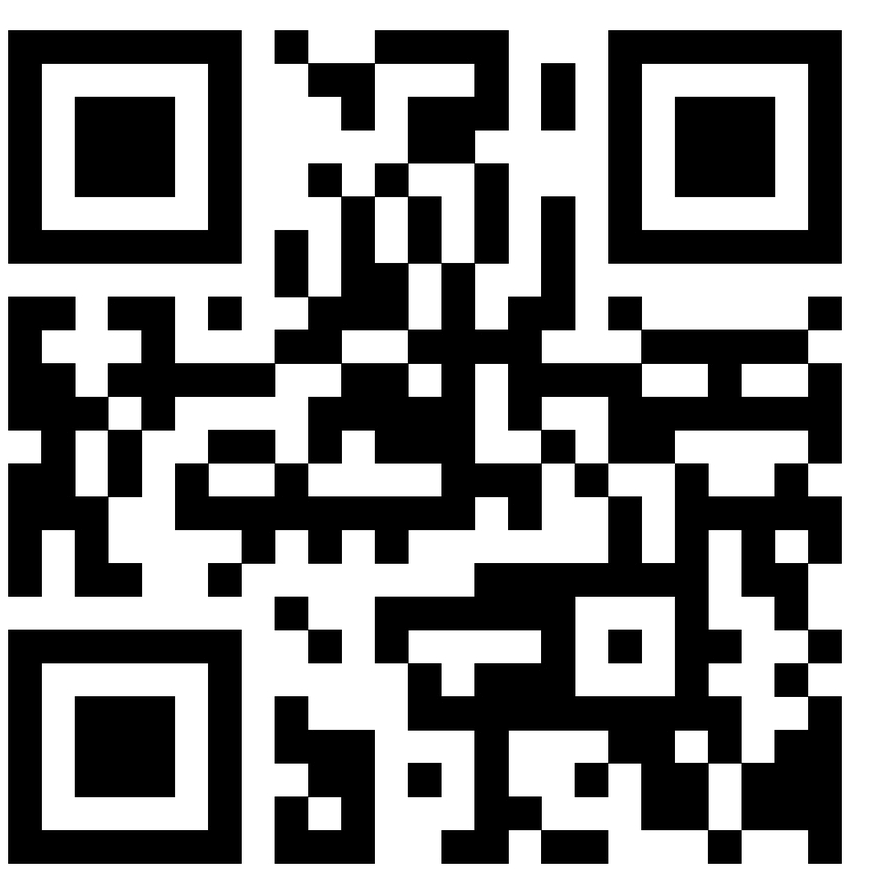 Write the multiplication sentence represented. 1.  					2.  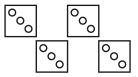 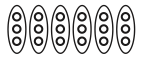       ____ groups of _____		    ____ groups of _____    _____ x _____ = _____	            _____ x _____ = _____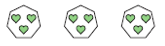 3.            	4. 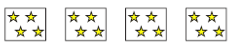       ____ groups of _____		    ____ groups of _____    _____ x _____ = _____	            _____ x _____ = _____ReviewRound the following to the nearest hundred and nearest thousand. www.forrestmath.weebly.com 	               Multiplication HWTUESDAYDraw an array to represent the facts below. 1.					2.  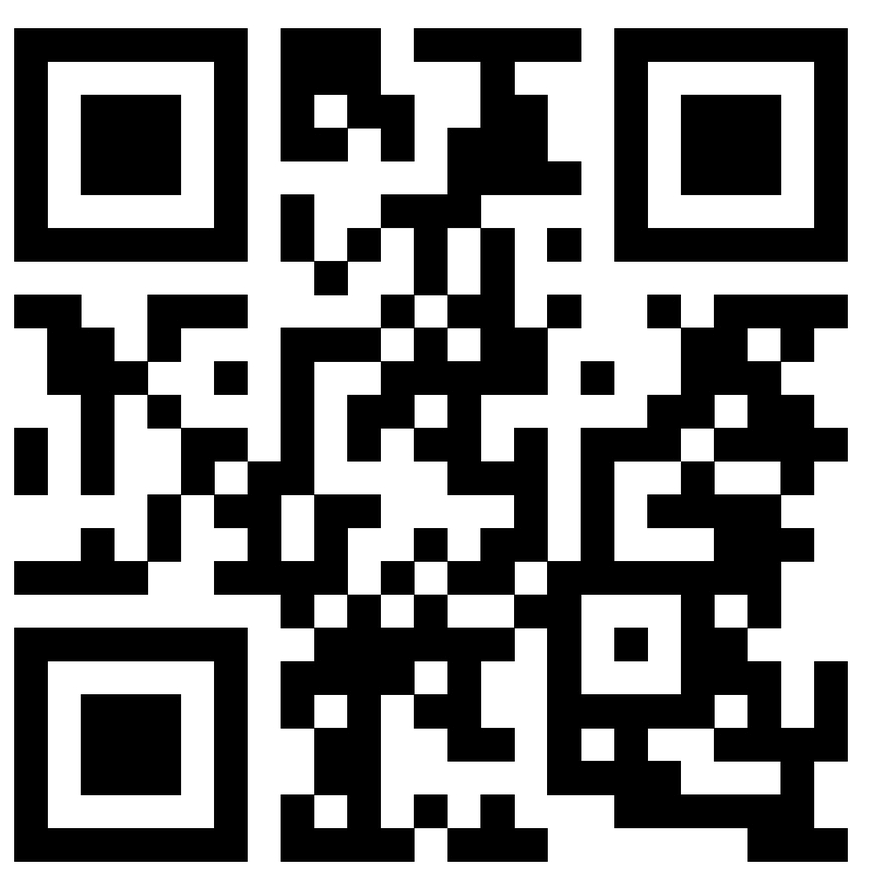 ReviewSolve.3. 8,456 + 6,538 = _____4. 5,634 – 3,493 = _____5. 4,760 – 3,289 = _____6.  Ms. Parker worked the concession stand at her son’s baseball game.  They sold 368 hot dogs and 232 boxes of popcorn.  About how many more hot dogs were sold than boxes of popcorn? WEDNESDAYDraw equal groups to represent the facts below. 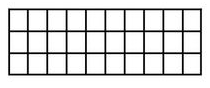 3.					4.  Draw an array to represent the facts below. 3.					4.  ReviewCircle all of the numbers that round to 3,000.2,499              3,399            3,092               1,3992,712              3,951            2,199               2,8343,567              2, 513           3,709                3,289www.forrestmath.weebly.com THURSDAY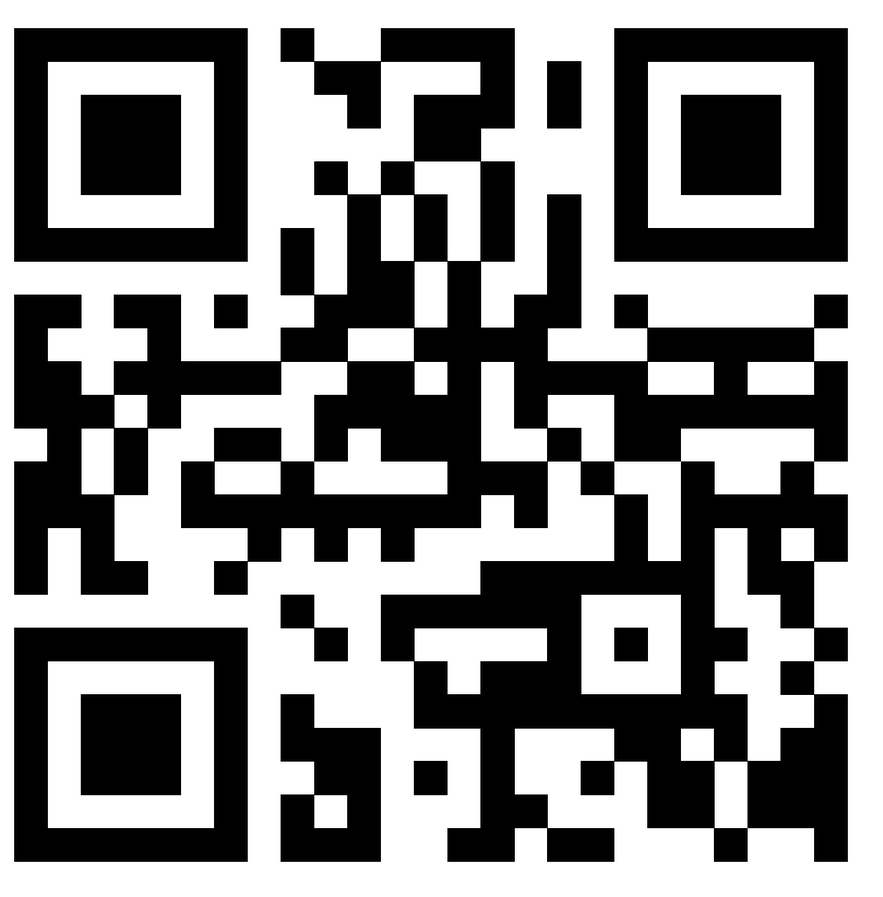 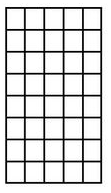 1.          2.				       _____ rows of _____		        ____ rows of _____    _____ x _____ = _____	                 _____ x _____ = _____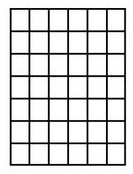 3.                                              4.			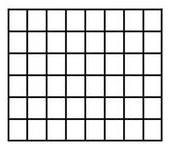       _____ rows of _____		          ____ rows of _____    _____ x _____ = _____	                 _____ x _____ = _____ReviewMaria has spent 1,054 days in school since kindergarten.  Her little brother has spent 716 days in school.  How many more days has Maria spent in school than her brother?NumberNearestHundredNearestThousand6,487NumberNearestHundredNearestThousand7,234